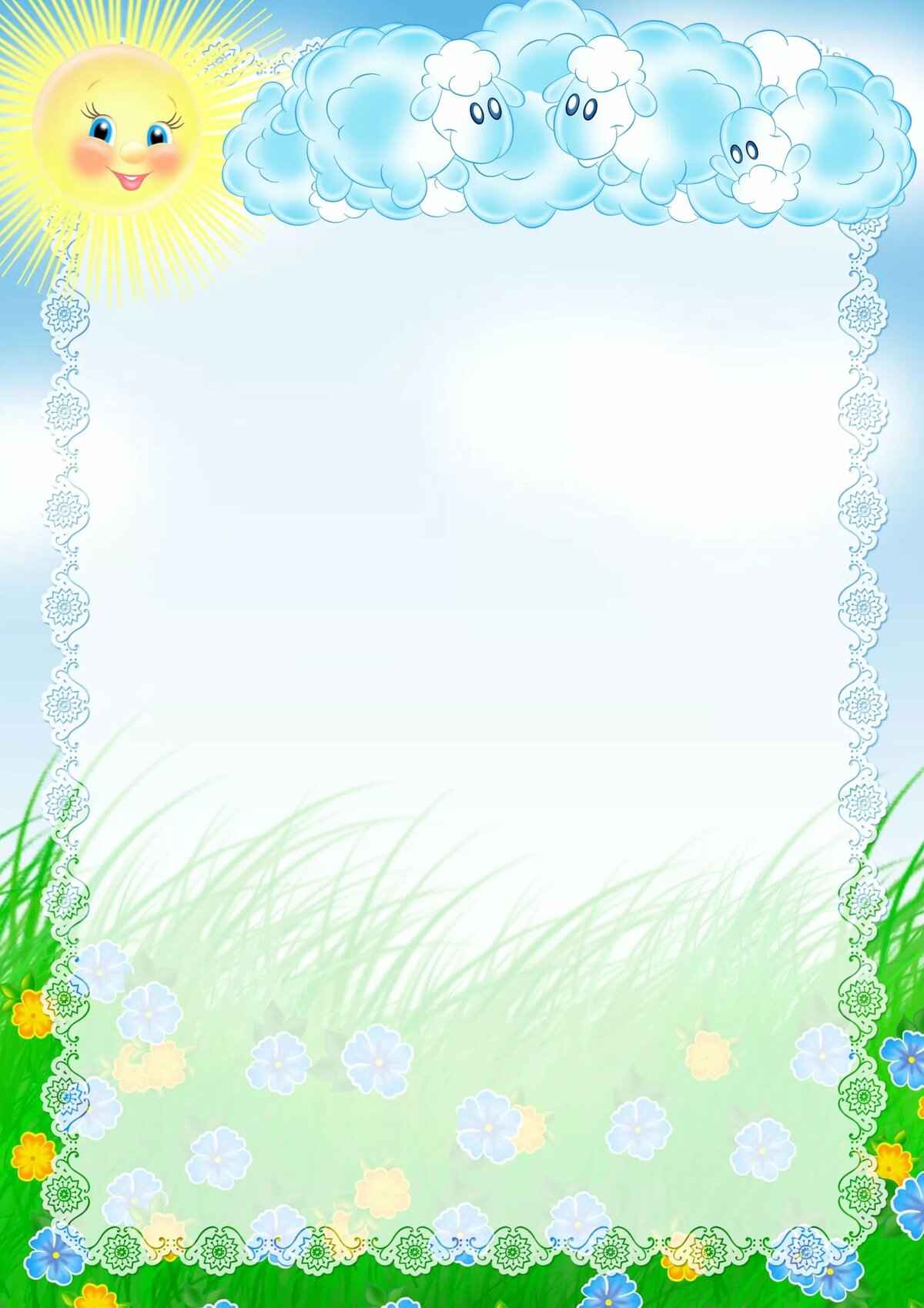 План занятий первой младшей группы на период с 16.11.2020г. по 20.11.2020 г.Цель: Сформировать умение узнавать животных по звукоподражанию. Научить как различные животные подают голос (петушок, котёнок); научить образовывать звукоподражательные слова (ку-ка-ре-ку – кукарекает, мяу-мяу – мяукает).                    1. Речевое развитие                  Тема: «Кто как кричит».                Рассмотрите с детьми иллюстрации животных.                Это собачка. Она говорит «Гав-гав»                 Это кошка. Она мяукает «Мяу-мяу»                 Это уточка. Она кричит» Кря-кря»                  Это петух. Он кричит «Ку-ка-ре-ку»                 Это мышка. Она кричит «Пи-пи»                Это корова. Она мычит «Му-му»                 Это осел. Он кричит «Иа-иа»                 Это ворона. Она каркает «Кар-кар»                                                             Загадки:                  Кто виляет весело хвостом?                  Кто умеет сторожить наш дом?                  Кто грызет большую кость в углу?                 Кто калачиком свернулся на полу.(Собака)                Голодная мычит, сытая жует,                Всем ребятам молоко дает.(Корова)                                                             Чистоговорки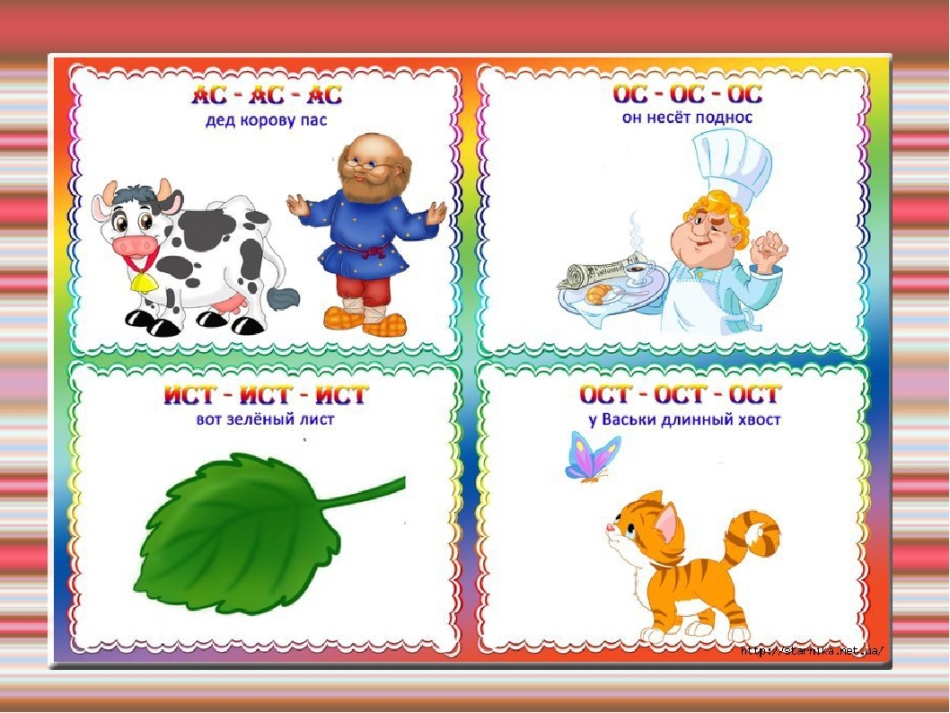 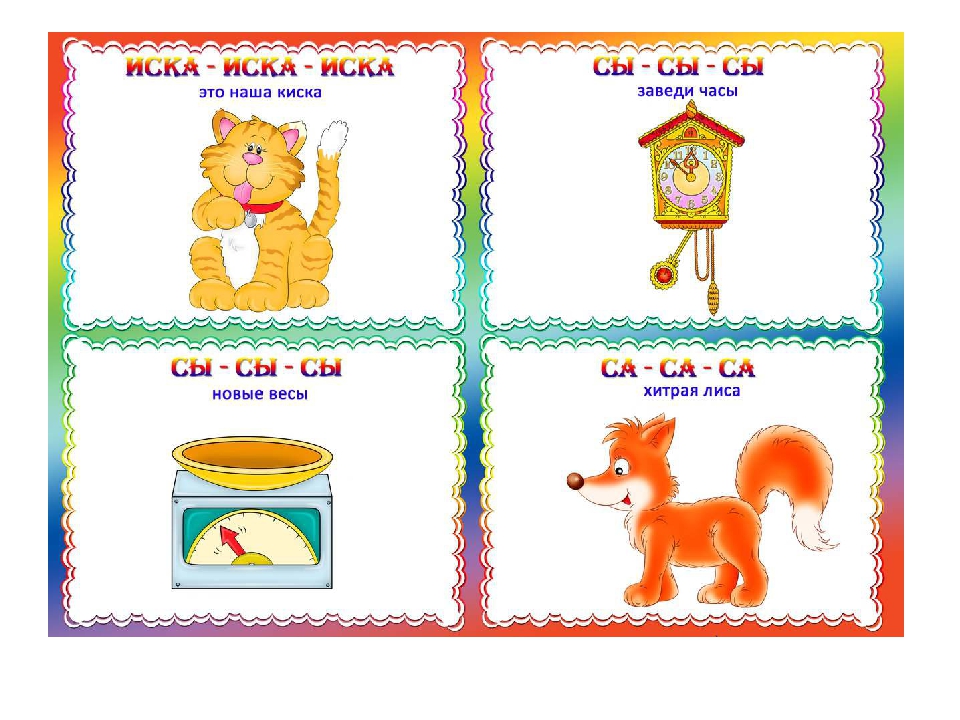                           Ознакомление с кружающим миром.Тема: «Все профессии важны»Цели: Познакомить детей с профессиями родителей (врач, продавец, парикмахер). Воспитывать уважение к труду близких взрослых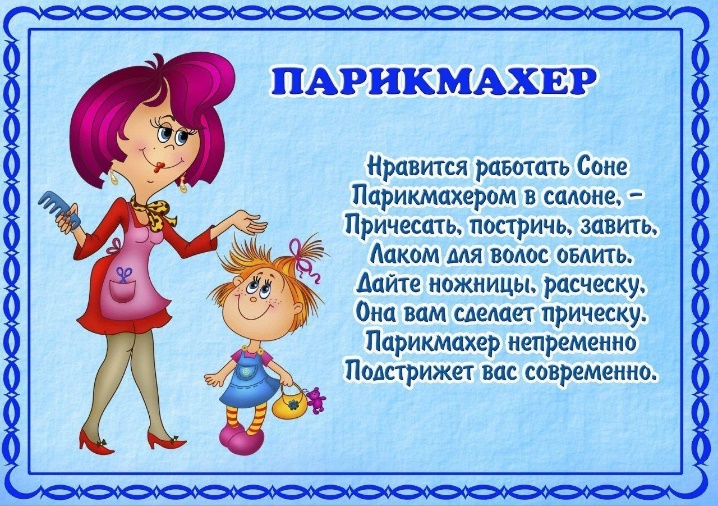 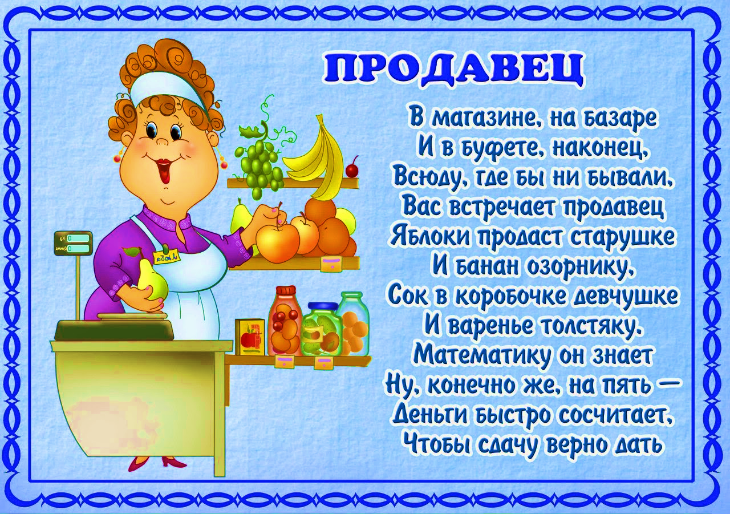 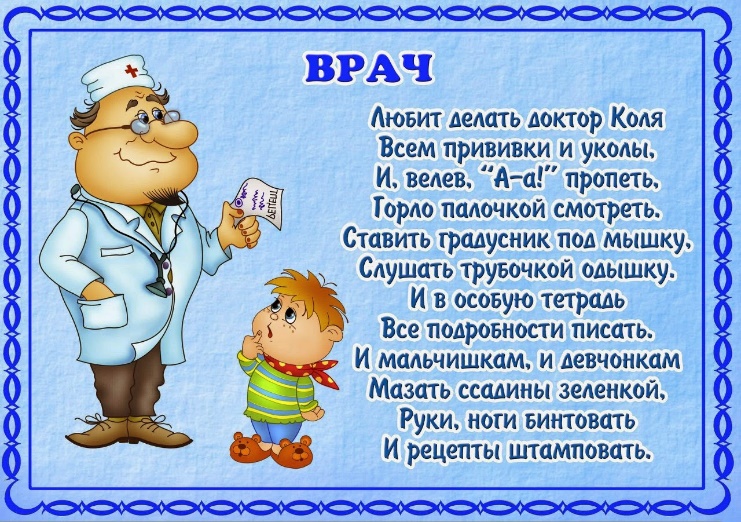 .()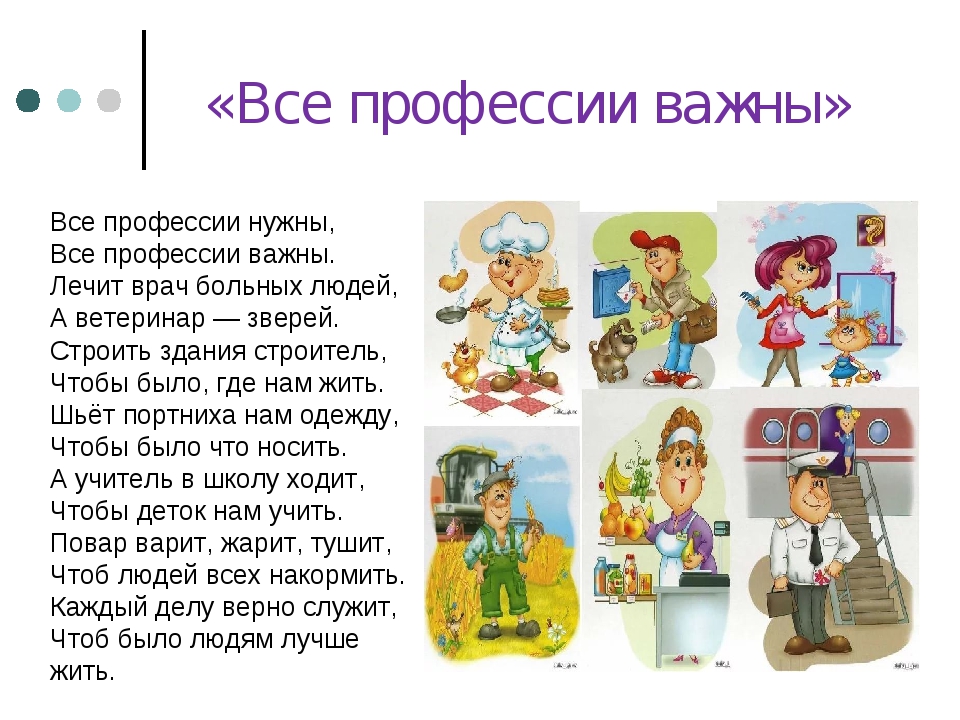                          Физминутка «Профессии»Если хочешь стать маляром-делай так(красят кистью)Если хочешь стать швеей-то делай так(строчат на машинке)Если будешь ты водитель-делай так(вращают руль0Если будешь ты сапожник-делай так(топают ногами)Если будешь ты столяр-делай так(хлопают руками)Если будешь ты спортсмен-делай так(приседают)Хватит в профессии играть.Физминутка «Профессии»Если хочешь стать маляром- делай так (красят кистью),Если хочешь стать швеей, то делай так (строчат на машинке)Если будешь ты водитель- делай так (вращают руль)Если будешь ты сапожник- делай так ( топают ногами)Если будешь ты столяр- делай так (хлопают руками)Если будешь ты спортсмен –делай так (приседают)Хватит в профессии играть,Пора занятие нам продолжать.ФизминуткаПревратимся в кузнечика «Поднимайте плечики, прыгайте кузнечики. Прыг-скок, прыг-скок. Стоп. Сели, посидели, травушки поели, тишину послушали. Выше-выше веселей прыгай на носках скорей».3. Художественно-эстетическое развитие. Аппликация.                 Тема: «Мячи большие и маленькие»                 Цели:. Учить детей самостоятельно наклеивать на лист бумаги круги. Закрепить представление детей о цвете, форме и величине предметов, работать аккуратно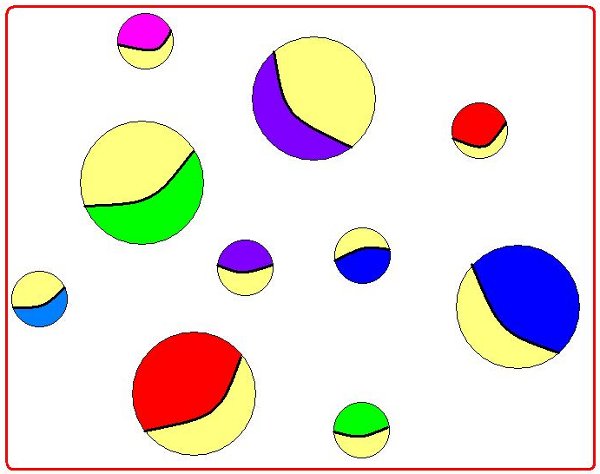 Лепка                                                          Тема : «Сахарные бублики»                    Цели:  Учить детей отщипывать небольшие кусочки от комка пластилина,                    скатывать      их в «колбаску» прямыми движениями ладоней, соединять концы в круг.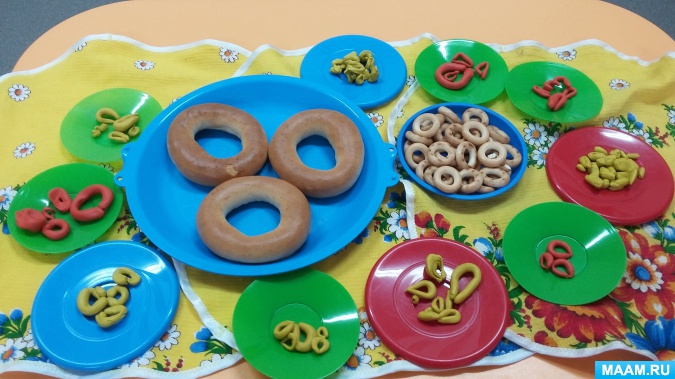                                         Рисование карандашами «Лесенка»                 Учить детей рисовать карандашом ровные (горизонтальные и вертикальные)                линии на листе бумаги, развивать цветовое восприятие.             Показать ребенку способ проведения длинных вертикальных линий и между ними               коротких горизонтальных.              Во время показа читайте потешку:              Я полоску проведу, а потом другую.              Ровно кисточку веду, лесенку рисую!              Раз! Ступенька!              Два! Ступенька!              Отдохну-ка я маленько!              А потом опять              Буду рисовать!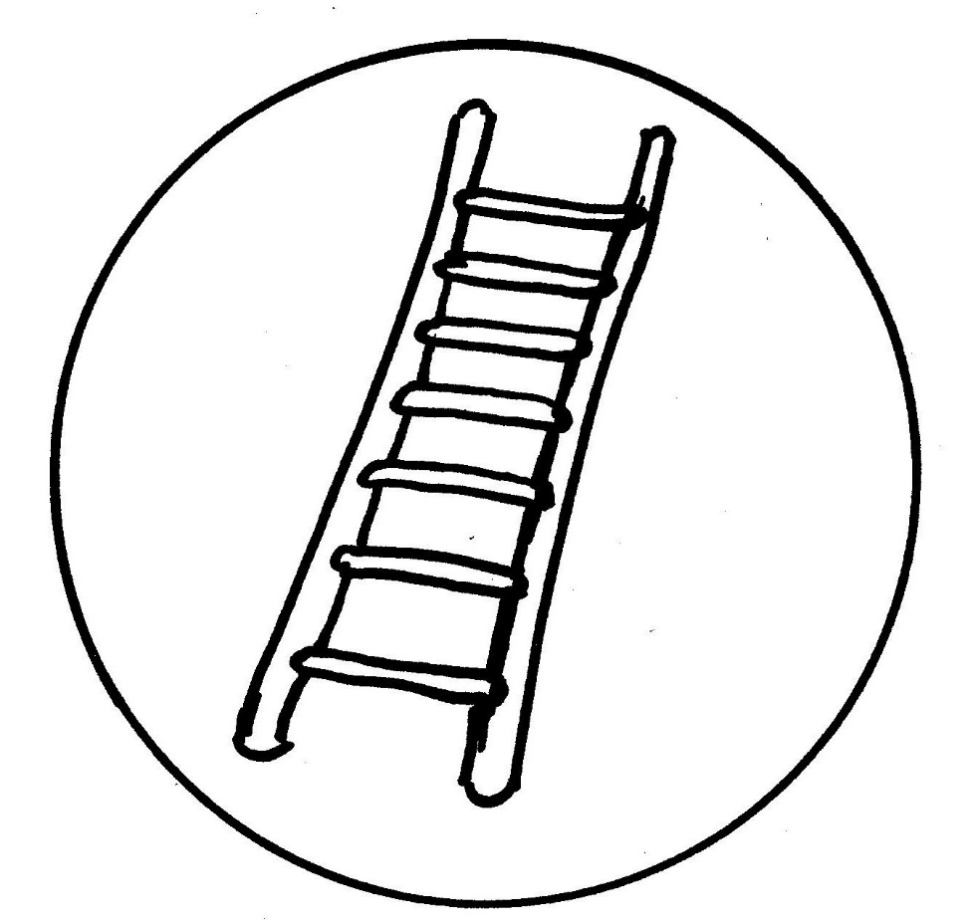 